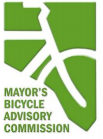 Mayor’s Bicycle Advisory CommissionSeptember 29th, 2021  4:00 - 6:00 PMVirtual meeting via Microsoft TeamsWelcomeApprove August minutesCommunity UpdatesCommunity events and calendarUpdates from community members and attendeesCity UpdatesMayor’s OfficePlanningBPDRec & ParksDOTDockless Vehicle Update Bike Program and projectsCommittee UpdatesN/AMiscellaneous BusinessN/ANext meeting date is scheduled for October 27th.